AAHI-South Sudan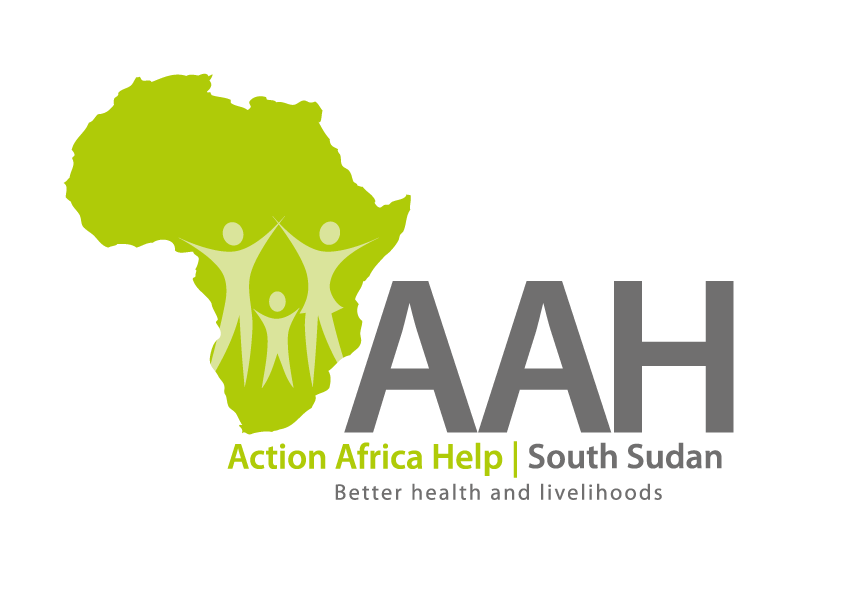 Juba Office: Hai Gabat – Opp JIT SupermarketBehind South Sudan Customs, Tel: +211 925 478 457Email: ssudan@actionafricahelp.orgWebsite: www.actionafricahelp.orgBackgroundAction Africa Help International (AAH-I) is a nongovernmental and nonprofit making Organization operating in South Sudan with a mission to support disadvantaged Communities to sustainably improve their standard of living through Community empowerment approach in partnership with stakeholders. AAH-I implements Primary Health Care, Agriculture, Humanitarian aid projects and Capacity Building.The organization is calling for quotations from reputable companies for Servicing of Fire Extinguishers in Maban as detailed below:REQUIREMENTSQuotation should be on Company’s letter headSubmission of QuotesThe quotations shall be submitted in Hard copy in sealed envelope to the address indicated below:  Submission Addressbids shall be submitted to:AAH-I/UNHCR Logistic Base, Juba South SudanNear JIT Supermarket, AAH-I South Sudan. OR AAH-I Maban OfficeMaban Compound in BunjMabanRegistration for submission:Please ensure that, you register your hand delivered quotation/bid with the Procurement department and drop it in the bid box yourself, before you leave the Procurement department in Juba or Logistics department in Maban.  Each hand delivered quotation/bid must be registered individually on the bids submission forms which will be available at Procurement department/Logistics department. Unregistered quotation/bid will not be considered even if it is dropped in the tender box. Request for clarificationsAny request for clarification must be made in writing through the email: procurement.southsudan@actionafricahelp.org  strictly and must be received not later than Friday the 17th June, 2022 at 12:00 pm Local Time.Deadline for submission of the quotationThe deadline for the submission of the quotes will be strictly on Monday the 24h June, 2022, at 12:00 pm Local Time.NB:Please note that the successful bidder is responsible to cater for Transportation, accommodation   and feeding of his personnel in case the successful bidder happened to be out of Maban, Therefore companies within Maban are highly encouraged to apply.INVITATION TO TENDER NoDESCRIPTION1.Servicing of Fire Extinguishers  (7492)Water size 9 kgs                     -      40 pcsPowder size 50 kgs                -      20 pcsPowder size 25 kgs                -      10 pcsCarbon Dioxide size 9 kgs    -       05 pcsIn Total 75 pieces of Fire Extinguishers to be serviced.The whole information is provided, you can only prepare your Quotation and submit to either Juba Logistic Base or AAH-I Maban Field Location. 